АДМИНИСТРАТИВНАЯ ПРОЦЕДУРА № 2.48Принятие решения о распоряжении (отказе в распоряжении) средствами семейного капитала после истечения 18 лет с даты рождения ребенка, в связи с рождением (усыновлением, удочерением) которого семья приобрела право на назначение семейного капитала Документы и (или) сведения, представляемые гражданином для осуществления административной процедурызаявление (форма заявления)паспорт или иной документ, удостоверяющий личностьрешение или копия решения (выписка из решения) о назначении семейного капитала документы, подтверждающие родственные отношения членов семьи (свидетельство о рождении, свидетельство о браке, о перемене имени, выписка из решения суда об усыновлении (удочерении) и другие), – в случае изменения фамилии, собственного имени, отчества, даты рождения членов семьисвидетельства о рождении, выписки из решений суда об усыновлении (удочерении), о восстановлении в родительских правах или иные документы, подтверждающие включение в состав семьи гражданина, не учтенного в ее составе при назначении семейного капитала (представляются на детей, если они не были учтены в составе семьи при назначении семейного капитала)свидетельство о смерти либо справка органа загса, содержащая сведения из записи акта о смерти, копия решения суда об объявлении гражданина умершим, о признании его безвестно отсутствующим, копия решения суда о расторжении брака либо свидетельство о расторжении брака или иной документ, подтверждающий исключение из состава семьи гражданина, учтенного в ее составе при назначении семейного капитала, – в случае изменения состава семьи на дату подачи заявления о распоряжении средствами семейного капиталанотариально удостоверенное согласие совершеннолетних членов семьи, законных представителей несовершеннолетних членов семьи, в том числе не относящихся к членам семьи (если таковые имеются), на предоставление права распоряжаться средствами семейного капитала одному совершеннолетнему члену семьи или несовершеннолетнему члену семьи в лице его законного представителя – при наличии такого согласияДокументы, запрашиваемые службой «одно окно» при осуществлении административной процедуры 	сведения об открытии счета (отдельного счета) по учету вклада (депозита) ”Семейный капитал“ (если такие сведения отсутствуют в личном деле гражданина)сведения о лишении родительских прав, отмене усыновления (удочерения), отобрании ребенка (детей) из семьи по решению суда, отказе от ребенка (детей) сведения о совершении умышленных тяжких или особо тяжких преступлений против человекаРазмер платы, взимаемой при осуществлении административной процедурыбесплатно Максимальный срок осуществления административной процедуры1 месяц со дня подачи заявленияСрок действия справки, другого документа (решения), выдаваемых (принимаемого) при осуществлении административной процедуры 	единовременноК сведению граждан!С вопросами по осуществлению данной административной процедурыВы можете обратиться:•  в службу «Одно окно» райисполкома: г. Осиповичи, ул.Сумченко, 33, тел. (802235) 66191, 56998, 56614, 27786, 142Режим работы: понедельник с 8.00 до 20.00вторник-пятница с 8.00 до 17.00К сведению граждан!С вопросами по осуществлению данной административной процедурыВы можете обратиться:•  в службу «Одно окно» райисполкома: г. Осиповичи, ул.Сумченко, 33, тел. (802235) 66191, 56998, 56614, 27786, 142Режим работы: понедельник с 8.00 до 20.00вторник-пятница с 8.00 до 17.00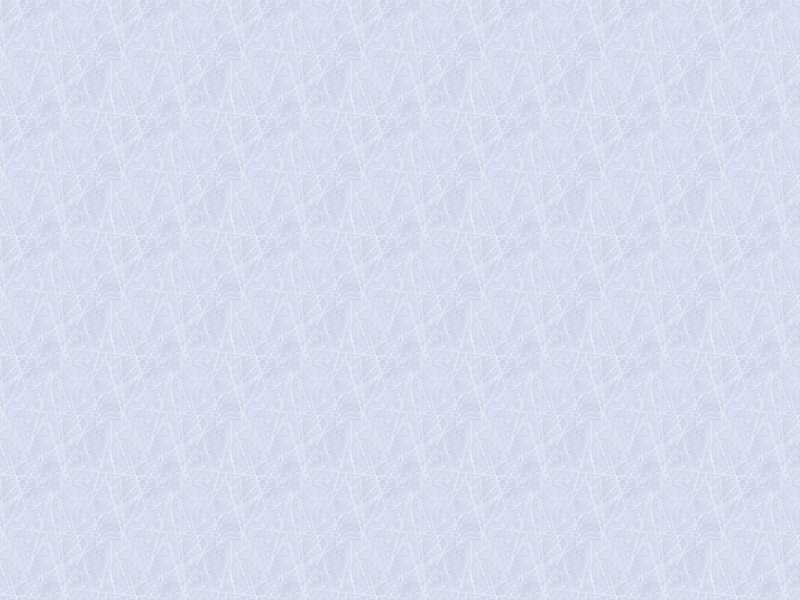 